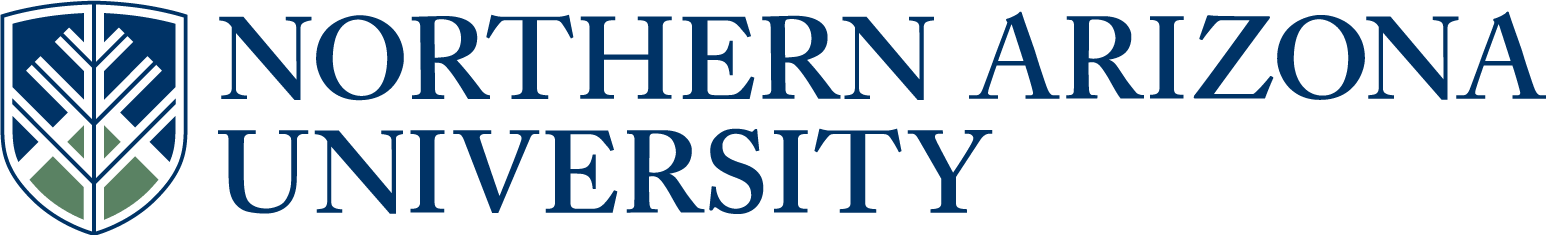 UCC/UGC/ECCCProposal for Course ChangeIf the changes included in this proposal are significant, attach copies of original and proposed syllabi in approved university format.      See upper and lower division undergraduate course definitions.*if there has been a previously approved UCC/UGC/ECCC change since the last catalog year, please copy the approved text from the proposal form into this field.  7.  Justification for course change.The original reason for the application process is that we wanted to ensure that some second-semester juniors were able to enroll in the course and that it did not end up being all seniors.  Since student registrations are done in order of credit hours completed, we were concerned that all available seats would be taken by seniors, and that we would thus lose out on the continuity of having at least a few students from the prior semester returning each semester.
This concern has not turned out to be the case, so we don’t see any continued reason to have the application process.  It causes confusion on the part of the students, and created an unneeded burden on Matt and I to have to develop, administer, and evaluate the applications. IN THE FOLLOWING SECTION, COMPLETE ONLY WHAT IS CHANGING9.   Is this course in any plan (major, minor, or certificate) or sub plan (emphasis)? Yes         No                                                                                                                                        If yes, describe the impact.  If applicable, include evidence of notification to and/or response        from each impacted academic unit. Investments UCRT (elective).10.  Is there a related plan or sub plan change proposal being submitted?                Yes         No        If no, explain.This prerequisite change will not require any related plan changes. 11.  Does this course include combined lecture and lab components?                       Yes        No        If yes, include the units specific to each component in the course description above.       1 unit of lecture and 1 unit of laboratoryAnswer 12-15 for UCC/ECCC only:12.   Is this course an approved Liberal Studies or Diversity course?                        Yes         No          If yes, select all that apply.         Liberal Studies       Diversity         Both   13.   Do you want to remove the Liberal Studies or Diversity designation?                Yes         No         If yes, select all that apply.         Liberal Studies       Diversity         Both      14.   Is this course listed in the Course Equivalency Guide?                                    Yes        No 15.   Is this course a Shared Unique Numbering (SUN) course?                              Yes        No Approved as submitted:                                       Yes      No         Approved as modified:                                         Yes      No  Approved as submitted:                                       Yes      No     Approved as modified:                                         Yes      No    FAST TRACK   (Select if this will be a fast track item.  Refer to  Fast Track Policy for eligibility)1.  Course subject and number:FIN 4422.  Units:33.  College:The W.A. Franke College of Business  4.  Academic Unit:Finance 5.  Current Student Learning Outcomes of the course.Show the proposed changes in this column (if applicable).  Bold the proposed changes in this column to differentiate from what is not changing, and Bold with strikethrough what is being deleted.  (Resources & Examples for Developing Course Learning Outcomes)6.  Current title, description and units. Cut and paste, in its entirety, from the current on-line academic catalog* http://catalog.nau.edu/Catalog/.Show the proposed changes in this column Bold the proposed changes in this column to differentiate from what is not changing, and Bold with strikethrough what is being deleted.8.  Effective BEGINNING of what term and year?Fall 2015     See effective dates calendar.CURRENTPROPOSEDCurrent course subject and number:Proposed course subject and number:Current number of units:Proposed number of units:Current short course title:Proposed short course title (max 30 characters): Current long course title:Proposed long course title (max 100 characters):Current grading option:letter grade  pass/fail   or both   Proposed grading option:letter grade   pass/fail  or both   Current repeat for additional units:Proposed repeat for additional units:Current max number of units:Proposed max number of units:Current prerequisite:FIN 311 and instructor permission through an application processProposed prerequisite (include rationale in the justification):FIN 311Current co-requisite:Proposed co-requisite (include rationale in the justification):Current co-convene with:Proposed co-convene with:Current cross list with:Proposed cross list with:FLAGSTAFF MOUNTAIN CAMPUSScott Galland 3/26/2014Reviewed by Curriculum Process AssociateDateApprovals:Department Chair/Unit Head (if appropriate)DateChair of college curriculum committeeDateDean of collegeDateFor Committee use only:UCC/UGC ApprovalDateEXTENDED CAMPUSESReviewed by Curriculum Process AssociateDateApprovals: Academic Unit HeadDateDivision Curriculum Committee (Yuma, Yavapai, or Personalized Learning)DateDivision Administrator in Extended Campuses (Yuma, Yavapai, or Personalized Learning)DateFaculty Chair of Extended Campuses Curriculum Committee (Yuma, Yavapai, or Personalized Learning)DateChief Academic Officer; Extended Campuses (or Designee)Date